Forum permissions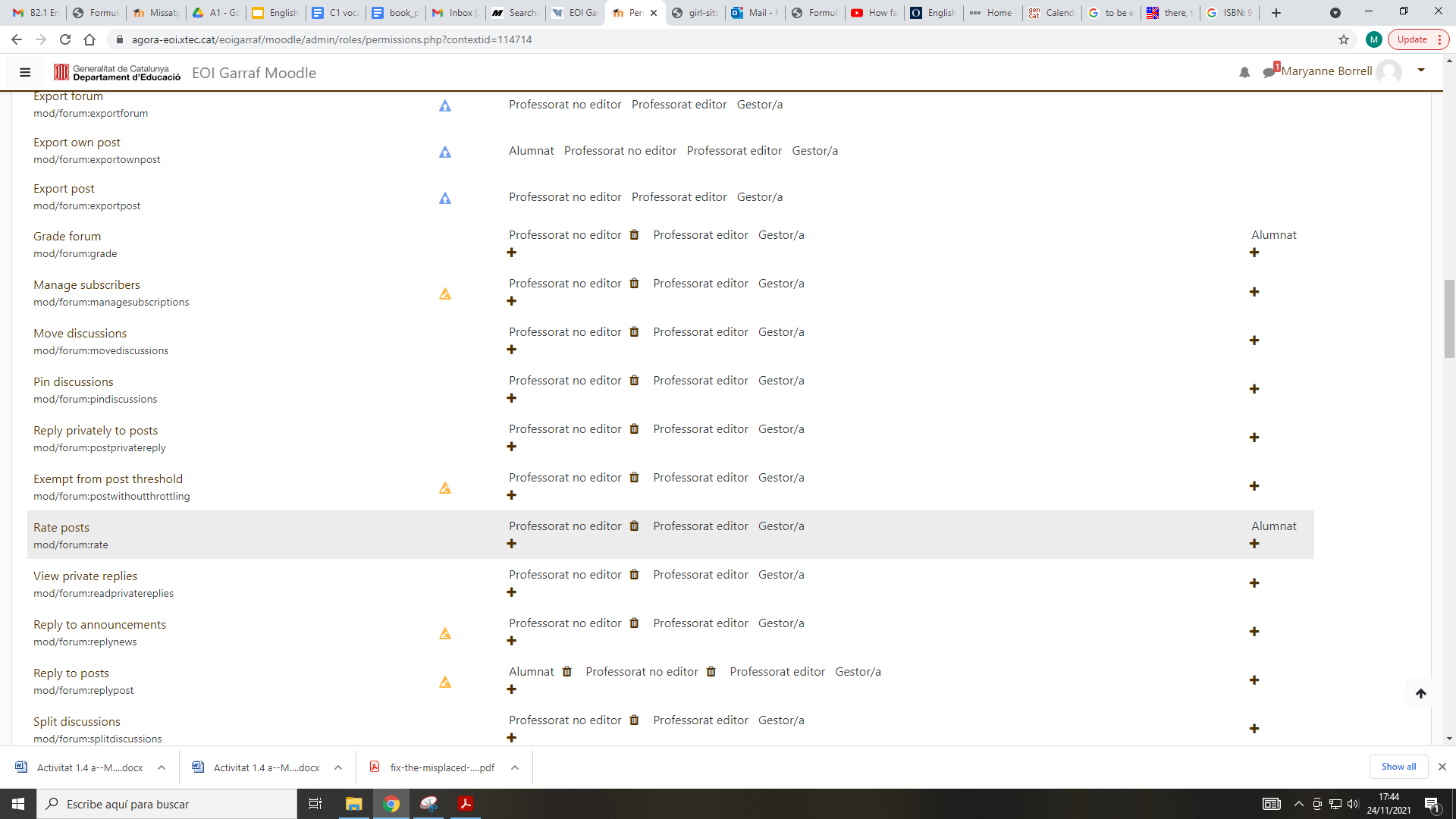 Override permissions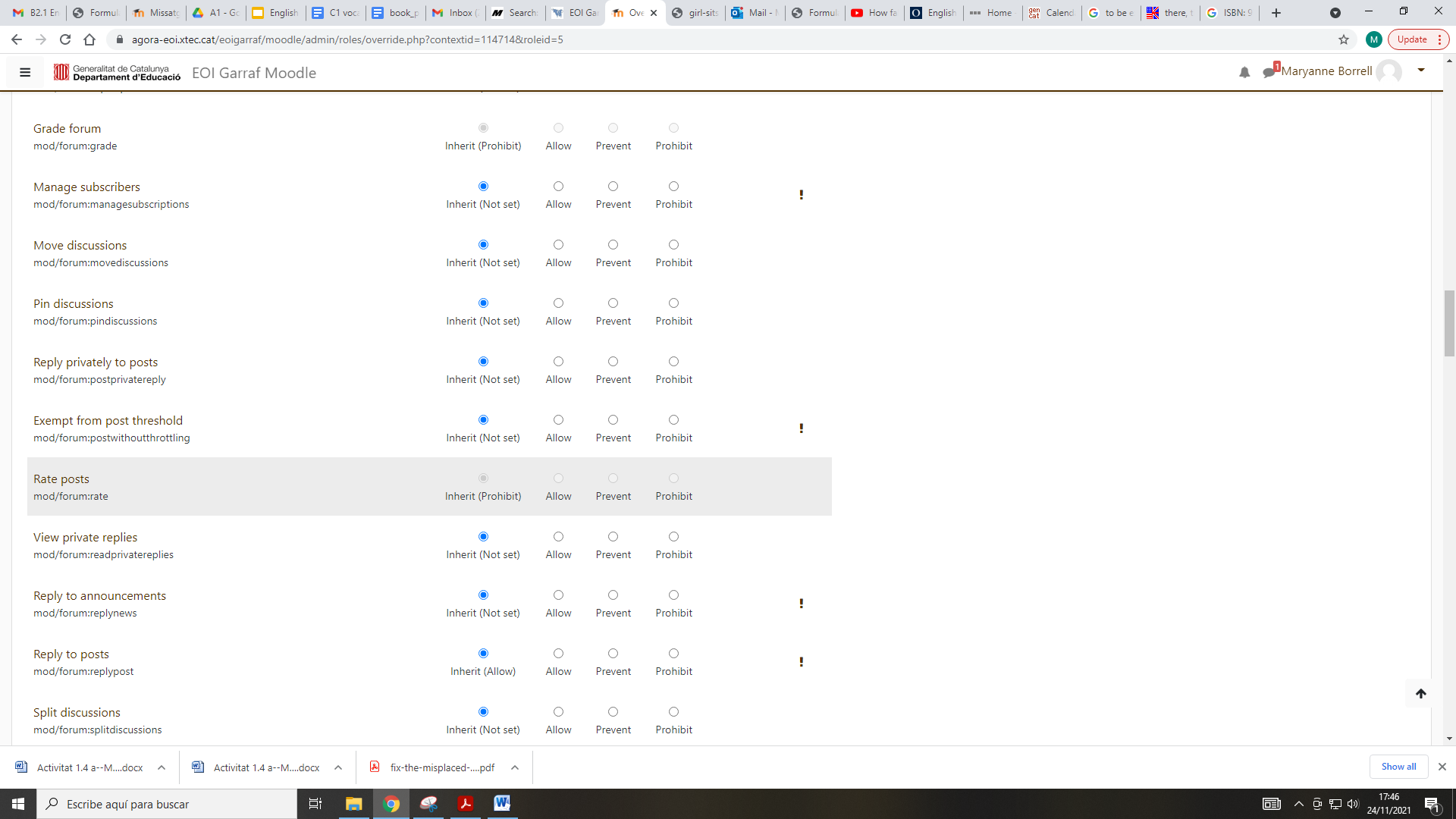 Basically, by mistake I prohibited students from rating post entries, and now it won’t let me change anything.I’d like students to be able to rate and /or like other students’ forum entries.Thanks!